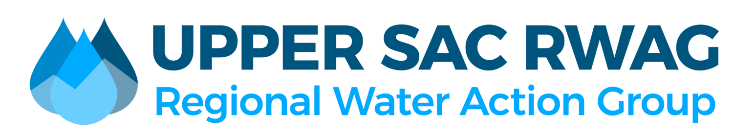 USR RWAG MeetingDate and Time: Thursday, October 25, 2018    12-3 PM Location: Conference Room, 5727 Dunsmuir Ave, Dunsmuir, CA Draft Agenda12:00 – Welcome and introductionsReview and approve agendaApprove minutes from June 7, 2018 meetingAdministrator report (Courtney Laverty)Introduction of Civic Spark Fellows (Juliana Lucchesi)12:30 - Appointment of DACI coordinators – Courtney and Angelina have been assigned these roles by the CC12:45 - Org Chart (Ben Wallace) (See attachment in email)1:00 - Sacramento River Funding Area (SRFA) Phase 2 Work Plan Proposal from Burdick & Co. (Courtney/Angelina) (See attachments in email)1:30 - Plan Update (Angelina) https://www.uppersacirwm.org/news/2018/10/2/usr-irwm-plan-update-draft-documents 2:15 - Prop 1 Proposal Solicitation Package (Courtney/Angelina) https://water.ca.gov/-/media/DWR-Website/Web-Pages/Work-With-Us/Grants-And-Loans/IRWM-Grants/Files/Prop-1-Implementation/Draft_2018_Prop1_Round1_ImplementationPSP.pdf?la=en&hash=FBC0E5F9DCB4DD83A98C21FCFBA25860E57126C83:00 – Confirm date for next meeting (December)/Adjourn